Formations à l’interculturalité - IKL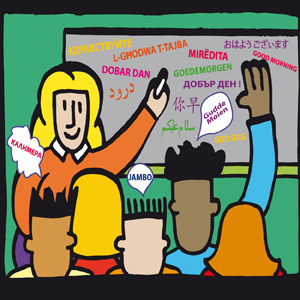 Des formations pouracquérir une démarche permettant d’améliorer la relation professionnelle avec des    personnes issues de différents milieux culturels.être conscient que l’histoire et les expériences forment notre perception de l’autrecroiser les regards et les points de vueacquérir des connaissances de la culture « de l’autre »acquérir des outils de communication adaptés à un contexte multiculturel.
Pour qui ?Pour les personnes intéressées travaillant dans en milieu multiculturel (exemple : enseignants, éducateurs, assistants sociaux, élèves policiers, bibliothécaires, interprètes interculturels et autres multiplicateurs)Objectifs de la formation: Au terme de la formation, les participants seront :davantage conscients de leur propre cadre de référence et de son caractère relatif.plus aptes à reconnaître le cadre de référence de l’autre.familiarisés avec les notions de dimensions culturelles, stéréotypes, préjugés.Méthodes :Apports théoriques à partir de présentation power point interactive, travaux en sous- groupes, mise en situation, jeux de rôle, études de cas concrets à partir du vécu des professionnels des participants.Les formations peuvent être élaborées sur demande, ciblées en fonction des types de professionnels concernés, de leur secteur d’action et de leurs besoins.Durée : minimum 8 heuresExemples de formations :Interkulturell Elterenaarbecht (Institut de Formation de l’Éducation Nationale)La police et le Luxembourg multiculturel (élèves- policiers/Police Grand-Ducale)La diversité culturelle en bibliothèque : un défi (Bibliothèque nationale et bibliothèques municipales)Zesummen (agents éducatifs / foyers de jours/ Croix Rouge)IKL
10-12 Rue Auguste Laval
L-1922 Luxembourg
Tél : +352 43 83 33
Fax : +352 42 08 71
ikl@asti.lu